Цель: сформировать первичное представление о жанре балета.Задачи:1) актуализация преставлений о жанре танца;2) ознакомление с основными понятиями жанра балета;3) выявление особенностей балета как синтетического вида искусства;4) формирование умения создавать художественный образ пластическими средствами;Форма урока: усвоение новых знаний.Оборудование: баян, ноутбук, синтезатор, портрет Е. ГлебоваМузыкальный материал:Темы из оперы «Волк и семеро козлят». М. Коваль«Песня Деда-Бородеда». Л. Захлевный«Бульба». Бел. нар. песня.Фрагмент из балета «Мечта». Е. Глебов.«Адажио» из балета «Маленький принц». Е. Глебов.                                     Ход урокаВход в класс. Организация класса.Музыкальное приветствие.Музыкальная загадка. Что это за мелодия и в какой стране она звучит? (Звучит тема Всезнайки из оперы «Волк и семеро козлят»). Ответы детей:- Это тема Всезнайки из оперы «Волк и семеро козлят»А что такое опера?Ответы детей:- Опера, такая страна, где не говорят, а поют.- Верно!Исполнение тем из оперы «Волк и семеро козлят» (распевание) - Наше путешествие продолжается и мы сегодня отправимся в музыкальную страну, которая называется Балет. Тема нашего урока так и называется Музыкальное путешествие в страну Балет.Цель урока – сформировать первичное представление о жанре балета. - И так с песенкой Деда-Бородеда отправляемся в путь.«Песенка Деда-бородеда» - исполнение. - Ребята, каждая страна славится тем, что она выращивает или добывает: одна -  углем, вторая – хлопком, третья – мясом, молоком и так далее. Нашу республику часто называют «бульбяным краем».Мы – з бульбянага краю,Дзе  кожны бульбу саджае,Дзе песняю поле званчэе,Дзе ласкава сонейка грэе.                               Л. Сурпин -А теперь послушайте песню, которая так и называется «Бульба». Эта песня народная, её сочинил белорусский народ. Слушаем внимательно и подбираем слова для определения характера этой песни.После прослушивания ответы детей:- Песня веселая, быстрая, под неё хочется танцевать. -Да, в этой песне чувствуется веселье, задор, шутливость. Это песня-полька. Здесь сочетание двух «китов» - песни и танца.При разучивании песни обратить внимание на скачки в мелодии, следить за четким произношением слов. Поработать над фразировкой. Показывать рукой рисунок мелодии.При исполнении песни исполнить пластические движения, аккомпанировать на шумовых инструментах. -Давайте еще раз повторим, что такое опера? -Это музыкальный спектакль, где действующие лица не говорят, а поют. -А сегодня мы пришли в страну Балет. А может кто-нибудь знает, что такое балет?Ответы детей:это там, где танцуют балерины. - Правильно.  -Слово «ballet» произошло от итальянского balletto – танец . Балет  – это музыкальный спектакль, где соединились музыка и танец.Евгений Глебов родился 10 сентября 1929 года в городе Рославль (ныне Смоленской области). С юных лет Евгения Глебова привлекала музыка. Самостоятельно научился играть на мандолине, гитаре, балалайке и уже в юные годы стал сочинять различные музыкальные произведения (песни, романсы, пьесы). ). В 1950 году поступил в консерваторию в Минске. В 1951 году создал свое первое крупное произведение — «Фантазию для фортепиано и симфонического оркестра». Евгений Глебов написал несколько балетов:  «Мечта», «Альпийская баллада», « Маленький принц» и другие. Первый балет «Мечта» - написан в 1961 году. В нем повествуется про девочку Марию. Она возвратилась из-за границы на Родину, чтоб стать балериной. В балете звучит разная музыка, в том числе , в том числе близкая к белорусской народной.Слушание фрагмента из балета «Мечта». Обратить внимание на знакомую мелодию («Бульба»), которая резво путешествует в оркестре. Она то прячется, то где-то промелькнет, то сливается с другими интонациями и только в конце настойчиво заявляет о себе. - А еще мы послушаем «Адажио» из балета «Маленький принц». Слово Адажио вам, конечно, незнакомо. Так вот послушайте. Adagio- итальянское слово, которое переводится как «медленно, спокойно». Однако в музыке это слово приобретает неизмеримо более глубокий смысл. Оно указывает не только на темп, то есть скорость исполнения, но говорит о характере музыки – сосредоточенности, глубоком раздумье. А в балете словом Адажио называют лирический дуэт главных героев. Музыка балетных Адажио обычно отличается широкой, распевной мелодией, романтичностью характера.В фрагменте из музыки к балету рассказывается о необыкновенной встрече Маленького принца и Розы.(Отрывок из сказки)На планете Маленького принца всегда росли простые,  скромные цветы - у них было мало  лепестков,  они занимали  совсем  мало  места  и никого не беспокоили.  Он раскрывалисьпоутру в траве и под вечер увядали.  А этот  пророс  однажды  из  зерна,занесенного  неведомо  откуда,  и  Маленький  принц  не  сводил  глаз  скрохотного ростка,  не похожего на все остальные ростки и былинки. Вдругэто какая-нибудь новая разновидность баобаба?  Но кустик быстро пересталтянуться ввысь,  и на нем появился бутон. Маленький принц никогда еще невидал  таких  огромных  бутонов  и  предчувствовал,  что увидит чудо.  Аневедомая гостья,  еще скрытая в  стенах  своей  зеленой  комнатки,  всеготовилась,  все  прихорашивалась.  Она заботливо подбирала краски.  Онанаряжалась неторопливо,  один за другим примеряя лепестки. Она не желалаявиться   на  свет  встрепанной,  точно  какой-нибудь  мак.  Она  хотелапоказаться во всем блеске своей красоты.  Да,  это была ужасная кокетка!Таинственные приготовления длились день за днем.  И вот наконец, однаждыутром, едва взошло солнце, лепестки раскрылись.                                                          ( Антуан де Сент-Экзюпери).«Адажио» из балета Е. Глебова «Маленький принц» - слушание. - Ребята, какая звучала музыка? Давайте дадим характеристику.Ответы детей: музыка медленная, спокойная, ласковая, плавная, нежная.Мелодия «Адажио» звучит как нежная и возвышенная песня о любви.- А теперь, ребята, представьте себя цветочком, бутоном и пластическими движениями всего тела покажите чувства от прослушанной музыки.Повторное слушание и выполнение пластических движений. - Молодцы, ребята, у вас очень здорово получилось!Рефлексия.Какие открытия у вас были сделаны на уроке?Что такое балет?С какими балетами мы познакомились на уроке?Кто композитор?Что такое «адажио»?Какое настроение у вас после путешествия в стране Балет? Выберите себе соответствующее личико и прикрепите на доску.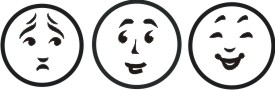 Музыкальное прощание.До свидания, до свидания,Музыка! Список используемой литературы Бракадо Н. И., Коженевская А.Б., Мистюк В.А.  Музыка во 2 классе. Минск «Беларусь»       2010 год.Гришанович Н.Н.  Музыка в школе. Минск. ЧУП «Издательство Юнипресс»2006 год. Давыдова М.А. Уроки музыки. Москва. «ВАКО» 2008 годМихеева Л. Музыкальный словарь в рассказах. Москва. Всесоюзное издательство «Советский композитор» 1986 год. Юдина Е.И. Мой первый учебник по музыке и творчеству. Москава «Аквариум» 1997 год